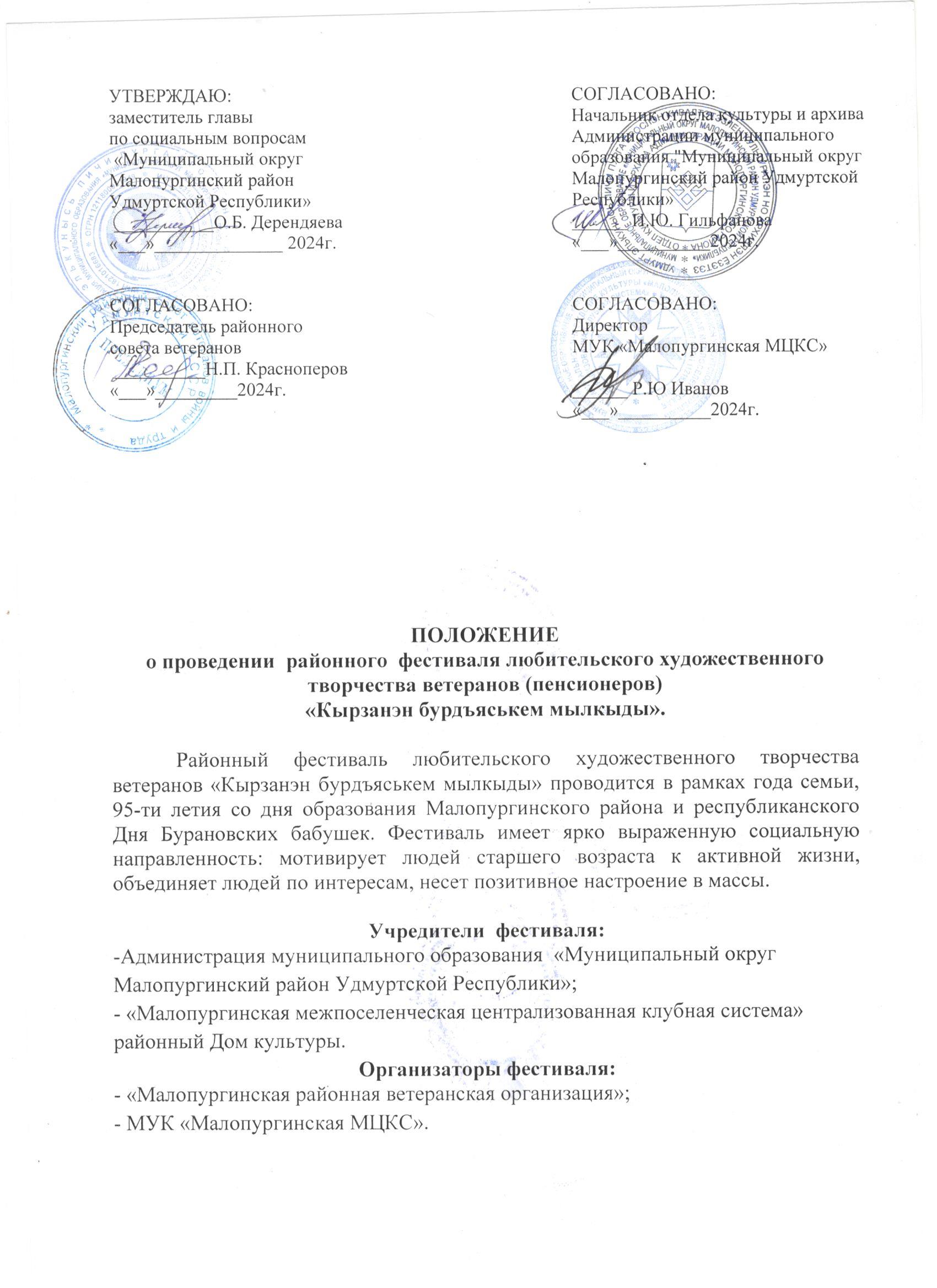 Цель фестиваля:Вовлечение людей пенсионного возраста в общественную и культурную жизнь района, привлечению внимания народному искусству и нематериальному культурному наследию через организацию и проведение культурно-массовых мероприятий в формате творческих встреч, концертов, выставок. Задачи фестиваля:- поддержка и популяризация ансамблей и хоров ветеранов;- сохранение национальных традиций ансамблевого певческого искусства, составляющих непреходящее богатство культурного наследия страны, обеспечение преемственности традиций вокально-хорового жанра;- повышение исполнительского мастерства, расширение репертуара и активизация творческой деятельности певческих коллективов;- дальнейшее совершенствование организации досуга и удовлетворение духовных запросов пожилых людей.Участники фестиваля:В фестивале могут принять участие как отдельные исполнители, так и творческие коллективы в разных жанрах народного творчества: вокалисты, инструменталисты, фольклорные коллективы, хоры ветеранов, вокальные ансамбли, а также ветеранские хореографические коллективы.Порядок выступлений коллективов определяется организаторами фестиваля. Финансовые условия: 	Организационный взнос 50р. с участника	Транспортные расходы за счёт направляющей стороны.  Порядок проведения и условия участия в фестивале:I районный фестиваль любительского художественного творчества ветеранов «Кырзанэн бурдъяськем мылкыды» состоится 27 мая в 11.00 в районном Доме культуры (с. Малая Пурга, Площадь Победы, 3). Каждый участник, (коллектив) исполняет 2 произведения, одно из которых патриотическое, другое на выбор участника. Общая продолжительность выступления не более 7 минут.Заявки на участие в фестивале принимаются до 24.05.2024г. строго по форме. Заявки отправлять на электронный адрес районного Дома культуры mprdk@yandex.ru   (Приложение №1) Контактная информация:-по фестивалю обращаться по тел. (34138) 4-16-08 (вахта РДК) Филимонова Ирина Олеговна- 8-951-190-49-78 Бочкарёва Мария Михайловна   Приложение 1                                                                  ЗАЯВКАна участие в районном  фестивале любительского художественного творчества  ветеранов «Кырзанэн бурдъяськем мылкыды».УК  Название, характеристика коллектива, солистаНазвание произведения, авторы произведения, хронометражТехнические средства